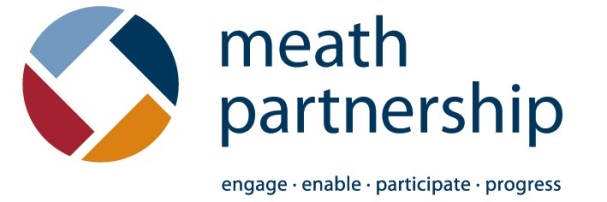 Training Application FormFull name: Organisation:Phone Number:Email Address:I am applying for the workshop: Recruiting Board & Committee MembersCommunicating the CauseComplying with the Charities Governance CodeSignature:*Please fill out the application form and return it to Meath Partnership, Kells Industrial Park, Kells, Co. Meath or natasha.bagnall@meathpartnership.ie along with a refundable commitment fee of €10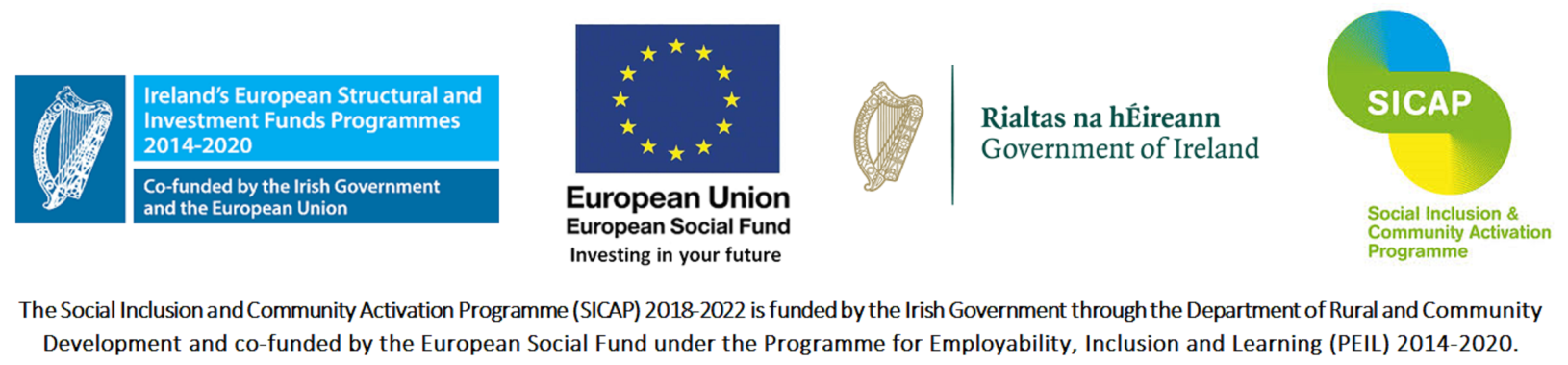 